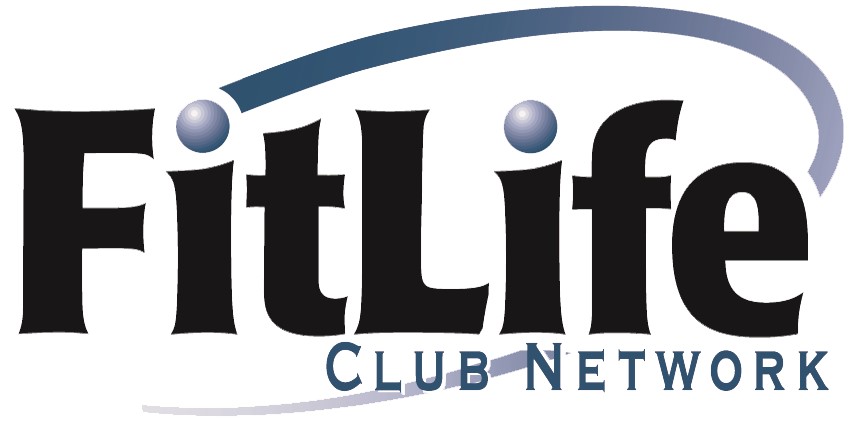                    Club Directory 2022  www.fitlifeclubs.comIdahoPeak Health & Wellness - Coeur D'Alene
940 Ironwood Drive
Coeur d'Alene ID 83814
208 667 2582Peak Health & Wellness - Hayden
190 West Centa Drive
Hayden ID 83835
208 762 9014Peak Health & Wellness - Post Falls
927 E Polston Ave.
Post Falls ID 83854
208 773 0601Rathdrum Fitness
14250 N. Thayer St.
Rathdrum ID 83858
208 687 5222MontanaCapital City Health Club
1280 N. Montana
Helena MT 59601
406 442 6577Peak Health & Wellness - Great Falls
1800 Benefis Ct
Great Falls MT 59405
406 727 7325Peak Health & Wellness - Missoula
5000 Blue Mountain Rd
Missoula MT 59804
406 251 3344Ridge Athletic Club
4181 Fallon Ave.
Bozeman MT 59718
406 589 1737OregonAthletic Club of Bend*
61615 Athletic Club Dr
Bend OR 97702
541 385 3062Burn Fitness1755 Mt Hood Avenue Suite 130Woodburn, OR 97071503 980 9050Cascade Athletic Club - Gresham
19201 SE Division St.
Gresham OR 97030
503 665 4142Cascade Athletic Club - 205
9260 SE Stark St
Portland OR 97216
503 257 4142Courthouse Athletic Club - Battle Creek
6250 Commercial St SE
Salem OR 97306
503 588 2582 opt.3Courthouse Athletic Club - Keizer
117 McNary Estates Drive
Keizer OR 97303
503 588 2582 opt.5Courthouse Athletic Club - Lancaster
4132 Devonshire N
Salem OR 97301
503 588 2582 opt.7Courthouse Athletic Club - South River Rd
2975 River Road S
Salem OR 97302
503 588 2582 opt.6Courthouse Athletic Club - West Salem
300 Glen Creek Rd NW
Salem OR 97304
503 588 2582 opt.4Downtown Athletic Club
999 Willamette
Eugene OR 97401
541 484 4011East Side Athletic Club - Clackamas
9100 SE Sunnyside Rd.
Clackamas OR 97015
503 659 3846East Side Athletic Club - Milwaukie
4606 SE Boardman Ave.
Milwaukie OR 97267
503 659 3845Eugene Swim & Tennis Club
2766 Crescent Ave
Eugene OR 97408
541 342 4414Hood River Athletic Club
1330 Brookside Dr
Hood River OR 97031
541 386 3230The Dalles Athletic Club
731 Pomona W
The Dalles OR 97058
541 298 8508Grande Ronde Fitness Club
2214 Adams Ave
La Grande OR 97850
541 963 2582Harbor Isles Tennis & Fitness Club
2805 Front St.
Klamath Falls OR 97601
541 884 3300Hawthorn Farm Athletic Club
4800 NE Belknapp Ct
Hillsboro OR 97124
503 640 6404Multnomah Athletic Club1849 SW Salmon St.Portland, OR 97205503 223 6251Monmouth Fitness Club
165 E. Main Street
Monmouth, OR 97361
503-838-2951Mt. Hood Athletic Club
37095 Highway 26
Sandy OR 97055
503 826 0565Mt. Park Racquet Club
3 SW Botticelli
Lake Oswego OR 97035
503 635 3776NW Women’s Fitness Club
2714 NE Broadway
Portland, OR. 97232
503-287-0655Pacific Athletic Club
320 1st St.
Columbia OR 97018
503 397 1000Roundup Athletic Club
1415 Southgate
Pendleton OR 97801
541 276 0880Sisters Athletic Club*
1001 E. Desperado Trail
Sisters OR 97759
541 549 6878Stafford Hills Club
5916 SW Nyberg Ln
Tualatin OR 97062
503-612-2400Sunset Athletic Club
13939 NW Cornell Rd
Portland OR 97229
503 645 3535Timberhill Athletic Club
2855 NW 29th St
Corvallis OR 97330
541 757 8559West Coast Fitness - St. Johns
7522 N. Lombard
Portland OR 97203
503 283 5404West Hills Racquet & Fitness Club
2200 SW Cedar Hills Blvd
Portland OR 97225
503 646 4106Washington425 Fitness Issaquah	1025 NW Gilman BlvdIssaquah, WA 98027425 369 8585425 Fitness Bothell18524 Bothell Everett HighwayBothell, WA  98012425 486 2805425 Fitness Redmond7956 178th Place NERedmond, WA 98052425 883 9494All Pride Fitness
3307 Evergreen Way, #701
Washougal WA 98671
360 835 1713Bellingham Athletic Club - Cordata
4191 Meridian St
Bellingham WA 98226
360 676 1800Cascade Athletic Club - Fisher's Landing
16096 SE 15th St
Vancouver WA 98683
360 597 1100CBRC Health and Wellness Clinic
1776 Terminal Dr
Richland WA 99354
509 943 8416Harbor Square Athletic Club
160 W Dayton St
Edmonds WA 98020
425 778 3546Island Athletic Club
5522 S Freeland Ave
Freeland WA 98249
360 331 2582Lake Shore Athletic Club
2401 NW 94th St.
Vancouver WA 98664
360 574 1991LifeQuest Fitness Center
4215 Convention Place
Pasco WA 99301
509 545 5191Olympic Athletic Club*
5301 Leary Ave NW
Seattle WA 98201
206 789 5010Pacific Clinic/Tri-City Court Club
1350 N Grant St
Kennewick WA 99336
509 783 5465Stillaguamish Athletic Club
4417 172nd St NE
Arlington WA 98223
360 435 9404Suncrest Fitness Center
6066 Highway 291
Nine Mile Falls WA 99026
509 465 0131Wenatchee Racquet & Athletic Club
1913 Skyline Dr
Wenatchee WA 98801
509 662 3544WORX of Wenatchee
12 N. Worthen
Wenatchee WA 98807
509 663 4965WORX of East Wenatchee
291 Ninth Street
East Wenatchee WA 98802
509 884 4965Yakima Athletic Club
2501 Racquet Lane
Yakima WA 98902
509 453 6521*May charge a nominal fee